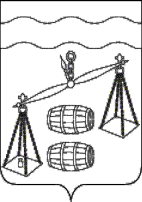 Сельская Дума сельского поселения«Деревня Верховая»Сухиничский район                                               Калужская область                                  РЕШЕНИЕот 22.04.2022г                                                                   №  97Об освобождении от арендной платыза использование имущества(в том числе земельных участков),находящихся в собственностисельского поселения «Деревня Верховая»                  В целях поддержки субъектов малого и среднего предпринимательства, руководствуясь Уставом сельского поселения «Деревня Верховая» Сухиничского района,  Сельская  Дума сельского  поселения  «Деревня Верховая»   Р Е Ш И Л А :1.  Освободить арендаторов, являющихся субъектами малого и среднего предпринимательства, включенных по состоянию на 1 марта 2022 года в единый реестр субъектов малого и среднего предпринимательства в соответствии с Федеральным законом «О развитии малого и среднего предпринимательства в Российской Федерации», от арендной платы по договорам аренды имущества и земельных участков, находящихся в собственности сельского поселения  «Деревня Верховая», осуществляющих основные виды деятельности в соответствии с разделами А,С,D,R Общероссийского классификатора видов экономической деятельности ОК 02-2014(КДЕС Ред.2) на период с 1 апреля 2022 года по 31 декабря 2022года.2. Освобождение от арендной платы в соответствии с п.1 настоящего Решения носит заявительный характер.3. Контроль за исполнением настоящего решения возложить на администрацию СП  "Деревня Верховая" и комиссию Сельской Думы сельского поселения  «Деревня Верховая» по бюджету, финансам и налогам – Бессонова С.В.4. Настоящее решение вступает в силу после его официального опубликования, подлежит размещению на официальном сайте в сети Интернет, распространяется на правоотношения, возникшие с 1 апреля 2022 года, и утрачивает силу с 1 января 2023 года.Глава сельского поселения«Деревня Верховая»                                 С.В.Макарова                                                                            